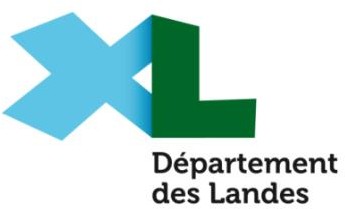 CONTRAT ENTRE PROFESSIONNELS DE SANTE MENTIONNES AUX ARTICLES L. 4331-1 (ERGOTHERAPEUTES) ET L.4332-1 (PSYCHOMOTRICIENS° DU CODE DE LA SANTE PUBLIQUES PSYCHOLOGUES ET LA STRUCTURE DESIGNEE PAR L'AGENCE REGIONALE DE SANTE POUR LA MISE EN ŒUVRE, DANS LE CADRE DE LA PCO, DU PARCOURS DE BILAN ET D'INTERVENTION PRECOCE POUR L'ACCOMPAGNEMENT DES ENFANTS DE 0 A 6 ANS PRESENTANT DES TROUBLESDU NEURODEVELOPPEMENT DANS LE DEPARTEMENT DES LANDESVu la loi n° 2018-1203 du 22 décembre 2018 de financement de la sécurité sociale pour 2019, Vu le code de la santé publique, notamment son article L. 2135-1,Vu le code de la sécurité sociale, notamment son article L. 174-17,Vu	le décret n° 2018-1297 du 28 décembre 2018 relatif au parcours de bilan et intervention précoce pour les troubles du neurodéveloppement,Vu	l'arrêté du 16 avril 2019 relatif au contrat type pour les professionnels de santé mentionnés aux articlesL. 4331-1 et L. 4332-1 du code de la santé publique et les psychologues pris en application de l’article L. 2135-1 du code de la santé publique.Numéro de contrat :Entre d’une part :Exerçant la profession de ergothérapeute/psychomotricien(ne)/psychologue dans un cadre libéral, Adresse :Téléphone :	Courriel :N° ADELI :	N° SIRET :Ci-après désigné « le professionnel libéral »Et d’autre part :Le Centre Départemental de l’Enfance, son C.M.P.P., structure chargée de la plateforme de coordination et d’orientation de parcours de bilan et d’intervention précoce pour les troubles du neurodéveloppement des LandesAdresse : 3 Allée Claude Mora – 40000 MONT DE MARSANTéléphone : 05.58.75. 20. 77Courriel : cde40.pco@landes.frN° FINESS :Ci-après désigné ≪ la plateforme ≫Il a été convenu ce qui suit :ObjetLe présent contrat a pour objet de fixer les modalités de collaboration du professionnel libéral au parcours de bilan et intervention précoce pour les troubles du neurodéveloppement d’enfants de moins de 7 ans, organisé par la plateforme.Les conditions d’application du parcours de bilan et intervention précoce, préalables au diagnostic d’un trouble du neurodéveloppement, sont précisées au chapitre V du titre III du livre 1er de la deuxième partie du code de la santé publique (articles R. 2135-1 à -4).Les prestations visées par le présent contrat sont :Pour les ergothérapeutes : une évaluation pour déterminer les besoins des enfants dans la réalisation des activités de la vie quotidienne en lien avec leur développement sensorimoteur, sensoriel et cognitif et, si nécessaire, des interventions pour répondre aux besoins ainsi constatés et agir sur l’environnement des enfants.Pour les psychomotriciens : un bilan psychomoteur comportant notamment un examen du développement sensoriel et neuro-moteur, et, si nécessaire, des interventions relatives aux perturbations constatées.Pour les psychologues : une évaluation qualitative et quantitative des compétences développementales de l’enfant, et, si nécessaire, des tests neuropsychologiques complémentaires ciblant des secteurs spécifiques du développement cognitif et socio-communicationnel et si nécessaire un programme individualisé d'intervention fonctionnelle sur la base de l'évaluation initiale.Cadre de l’interventionLes prestations sont délivrées dans le cadre de la prescription médicale validée par le médecin de la plateforme.Elles se déroulent dans le cabinet du professionnel libéral ou, si nécessaire et autant que possible s’agissant notamment des ergothérapeutes, dans le ou les lieux de vie de l’enfant (domicile, lieu d’accueil de la petite enfance, école) sous réserve de l’accord de la famille et, le cas échéant, des responsables des lieux susmentionnés.Modalités d’exercice du professionnel libéralLe professionnel libéral s’engage à respecter les recommandations de bonnes pratiques établies par la Haute Autorité de Santé (HAS) (cf. annexe n° 1) ainsi que les principes généraux exposés au L. 1111-2 du code de la santé publique.Il s’engage également à l’utilisation des outils recommandés par la HAS ou validés scientifiquement et étalonnés. Une liste non exhaustive est, à titre indicatif, établie en annexe n° 2 de ce contrat. Cette liste sera amenée à être     réactualisée périodiquement en fonction de l’évolution des recommandations et des outils et plus généralement de l’évolution des connaissances scientifiques.Le professionnel libéral reçoit l’enfant dont la prescription de parcours a été validée par le médecin de la plateforme dans un délai maximum de deux mois après la demande de rendez-vous de la famille.Le professionnel libéral transmet le compte-rendu d’évaluation ou de bilan à la plateforme, à la famille, au médecin adresseur, au médecin traitant de l’enfant si différent ou au médecin désigné par la famille et, le cas échéant, toujours avec l’accord de la  famille, aux autres professionnels et auxiliaires de santé déjà en charge de l’enfant. Il propose, si nécessaire, un   calendrier d’interventions précoces, compatible avec la durée de prise en charge par l’assurance maladie. Afin de faciliter la coordination entre la plateforme et les différents intervenants autour du parcours de l’enfant, le logiciel gratuit porté par l’ARS Nouvelle-Aquitaine intitulé Paaco Globule sera utilisé.  Le professionnel libéral participe aux réunions d’équipes pluri professionnelles organisées par la plateforme autour de la situation des enfants pour lesquels il intervient, afin d’élaborer un diagnostic fonctionnel et de contribuer au diagnostic nosographique et, le cas échéant, d’adapter le projet personnalisé d’interventions du parcours de bilan et intervention précoce de l’enfant.Il transmet, au moins une fois tous les trois mois, les comptes-rendus quantitatifs et qualitatifs des interventions qu’il réalise, à la plateforme, à la famille et au médecin traitant de l’enfant ou au médecin désigné par la famille. Les ergothérapeutes, psychomotriciens et psychologues peuvent s’appuyer sur les modèles de compte-rendu figurant en annexe n° 3.Le professionnel libéral peut participer aux formations organisées à l’initiative de la plateforme autour de l’application des recommandations de bonnes pratiques, du développement des connaissances sur les troubles du neurodéveloppement et de l’amélioration des parcours des personnes. La plateforme veille, s’agissant des ergothérapeutes et psychomotriciens, à la bonne articulation de ces formations avec le dispositif de développement professionnel continu (DPC) de ces professionnels de santé.En cas de congé ou d’empêchement, le professionnel s’engage à prendre toutes les mesures nécessaires à la poursuite du bilan et des interventions pour éviter toute rupture dans le parcours de l’enfant.L’activité du professionnel de santé libéral dans le cadre du présent contrat est couverte par son ou ses contrat(s) d’assurance professionnelle personnelle (responsabilité civile notamment concernant les actes de soins, véhicule et trajets travail, etc.). Une copie des polices d’assurance nécessaires devra être remise à la plateforme dans les quinze jours de la signature du présent contrat et actualisée chaque année.L’utilisation et la protection des données personnelles des enfants pris en charge par la plateformeL’utilisation des données personnelles (données d’identification et informations relatives à la santé de l’enfant et              à son environnement) doit être conforme aux obligations nouvellement créées par le Règlement Général sur la Protection des Données (RGPD).Ainsi, les informations collectées doivent répondre à des finalités déterminées, explicites et légitimes nécessaires à la prise en charge du parcours de l’enfant. Les données collectées doivent également être adéquates, pertinentes et limitées à ce qui est nécessaire à sa prise en charge.Les informations ainsi collectées peuvent être échangées entre professionnels aux conditions cumulatives qu’elles concernent le même enfant et que les professionnels fassent partis de la plateforme.La plateforme désignée le délègue à la protection des données qui aura comme rôle de faire respecter les obligations énoncées ci-dessus par les professionnels de la plateforme et de veiller à ce le responsable de traitement informe, d’une façon concise, transparente, compréhensible et aisément accessible, les personnes concernées par le traitement.Le rôle de la plateforme vis-à-vis du professionnel libéralLes échanges de données entre le professionnel libéral et la plateforme, portant sur les difficultés rencontrées par l’enfant et les évolutions et progrès dans son accompagnement se font avec le médecin de la plateforme ayant validé le parcours ou la coordinatrice de la plateforme qu’il aura désigné   à cet effet.La plateforme est chargée de l’organisation des réunions pluridisciplinaires (en visioconférence ou en présentiel) avec les professionnels libéraux accueillant l’enfant pour, au moins, préparer la première rencontre de synthèse en vue d’établir un diagnostic fonctionnel et, si nécessaire, coordonner les interventions, au plus tard six mois après la première intervention d’un professionnel contribuant à ce diagnostic et pour, le cas échéant, organiser la suite des interventions à l’issue  du parcours de bilan et d’intervention précoce.Rémunération des prestationsLe professionnel libéral est rémunéré pour la séquence de prestations qu’il réalise par le versement par la plateforme d’un forfait versé par étapes : après réception du bilan ou de l’évaluation, et tous les trois mois après réception du compte-rendu d’intervention du professionnel.Pour les ergothérapeutes et psychomotriciens, ce forfait s’élève à :140 €	pour une évaluation par un ergothérapeute des besoins de l’enfant dans la réalisation des activités de la vie quotidienne en lien avec son développement sensorimoteur, sensoriel et cognitif ;140 €      pour un bilan psychomoteur comportant un examen du développement sensorimoteur ;1 500 € 	pour une évaluation par un ergothérapeute et une séquence d’interventions précoces d’un ergothérapeute à prescrire dans le délai compris entre la réalisation de l’évaluation et l’échéance des douze mois courant après la date du premier rendez-vous du parcours avec le professionnel libéral contribuant à cette évaluation ;1 500 € 	pour un bilan psychomoteur et une séquence d’interventions précoces d’un psychomotricien à prescrire dans le délai compris entre la réalisation de l’évaluation et l’échéance des douze mois courant après la  date du premier rendez-vous du parcours avec le professionnel libéral contribuant à ce bilan.Le forfait ≪ bilan et interventions précoces ≫, s’appliquant aux ergothérapeutes, psychomotriciens, comprend la partie bilan ou évaluation et un minimum de 35 séances d’interventions de 45 minutes, à réaliser sur cette période de douze mois.Conformément à l'arrêté du 10 mars 2021 relatif à la définition de l'expertise spécifique des psychologues, le psychologue peut être saisi au cours du parcours de bilan et d'intervention précoce d'un enfant par le médecin coordonnateur de la plateforme pour faire une première évaluation ou une évaluation complémentaire ou pour intervenir auprès de l'enfant. Selon la date de la saisine et la nature des difficultés de l'enfant, la plateforme peut déclencher un forfait de :120 €, pour une évaluation qualitative et quantitative des compétences développementales de l'enfant par un psychologue ; cette évaluation correspond à un premier entretien d'évaluation cognitive, ou à un complément d'évaluation quantitative et qualitative ciblant un secteur spécifique du développement cognitif et socio-communicationnel (mémoire, fonctions exécutives) ;300 €, pour une évaluation qualitative et quantitative des compétences développementales de l'enfant par un psychologue incluant des tests neuropsychologiques complémentaires ciblant des secteurs spécifiques du développement cognitif et socio- communicationnel ;513 €, pour une séquence d'interventions précoces de 12 séances minimum de 45 minutes chacune, renouvelable sur prescription de la plateforme dans un délai de douze mois courant après la date du premier rendez-vous de la première séquence d'intervention ;1 500 €, pour une séquence d'interventions précoces d'un minimum de 35 séances de 45 minutes chacune à prescrire dans le délai compris entre la réalisation du bilan et l'échéance des douze mois courant après la date du premier rendez-vous du parcours avec le professionnel libéral contribuant à ce bilan ;Le nombre, la durée et la fréquence des séances de chacun des professionnels (ergothérapeutes, psychomotriciens et psychologues) pourront varier pour s'adapter aux besoins et capacités de l'enfant et correspondre aux recommandations de bonnes pratiques. Dans ce cas, les comptes rendus spécifient à la plateforme la quotité de temps retenu et la fréquence des séances.Ces forfaits s'entendent comme incluant la rédaction des comptes rendus de bilan et d'intervention et les temps de coordination avec la plateforme, ainsi que les coûts de déplacement quel que soit le lieu d'exercice.Un complément pourra être versé, à titre dérogatoire et au prorata du nombre de prestations supplémentaires en cas de prolongation de la séquence d'interventions dans l'attente d'une décision de la commission des droits et de l'autonomie des personnes handicapées, sans que cette prolongation au-delà d ‘ un an ne puisse dépasser 12 mois.Modalités de paiementLa plateforme rémunère le professionnel libéral après réception des comptes rendus de bilan et d’interventions, selon les modalités suivantes :en un seul versement, si les bilans ou évaluations ne sont pas suivis de séquences d’interventions ;en quatre versements minimum, si le parcours comprend bilan ou évaluation et interventions précoces.Suspension/arrêtLe professionnel libéral s’engage à ne pas prendre de décision unilatérale de suspension des interventions sans concertation préalable avec la plateforme et l’accord éclairé de la famille.Le professionnel libéral s’engage également à signaler à la plateforme toute absence non justifiée par la famille de deux séances consécutives programmées. Dans ce cas, la plateforme s’engage à contacter elle-même la famille.En cas de sortie du parcours à l’initiative de la famille, le professionnel libéral s’assure des raisons de cet arrêt, vérifie s’il est cohérent avec l’évolution de l’enfant, en informe sans délais la plateforme pour qu’elle organise, le cas échéant, les suites de ce parcours. Il lui remet une note de fin de prise en charge.Dans ces cas, le forfait dû au professionnel libéral est proratisé en fonction du taux de réalisation du parcours prescrit.Durée et résiliationLe présent contrat prend effet à compter de la date de signature par les deux parties et pour une durée d’un an sauf dénonciation expresse par l'une des parties, par une lettre recommandée avec accusé de réception, avec un préavis de deux mois minimum.Toute prolongation devra faire l’objet d’un avenant pris dans les mêmes formes que le présent contrat.En cas de difficultés dans l’application du contrat, une rencontre a lieu dans les plus brefs délais pour examiner la situation et trouver une solution.Le contrat peut être résilié par la plateforme en cas de non-respect des différents articles du présent contrat ou de pratiques non conformes aux recommandations de bonnes pratiques professionnelles. Dans ce cas, la plateforme adresse par voie de courrier recommandé avec accusé de réception, une mise en demeure au professionnel de se conformer aux recommandations ou, à défaut, de faire part de ses observations. Si le différend  perdure, la plateforme résilie le contrat.Dès lors que le contrat est dénoncé, les interventions qui étaient prévues et non réalisées ne feront pas l’objet de facturation ni de remboursement par la plateforme.Fait en deux exemplaires, à Mont de Marsan, lePièces à joindre obligatoirement par le professionnel libéral :□ Relevé d’identité bancaire	□ Attestation d’assuranceFévrier 2018 : ≪ Troubles du spectre de l’autisme - signes d’alerte, repérage, diagnostic et évaluation chez l’enfant et l’adolescent ≫ - Haute Autorité de santé (HAS) ;Janvier 2018 : ≪ Troubles Dys : comment mieux organiser le parcours de sante d’un enfant avec des troubles DYS ? ≫ - HAS ;2016 : Déficiences intellectuelles - Expertise collective de l’Institut national de la santé et de la recherche médicale (INSERM) ;Décembre 2014 : ≪ Conduite à tenir en médecine de premier recours devant un enfant ou un adolescent susceptible d’avoir un trouble de déficit de l’attention avec ou sans hyperactivité ≫ - HAS ;Mars 2012 : Autisme et autres troubles envahissants du développement : interventions éducatives et thérapeutiques coordonnées chez l’enfant et l’adolescent - HAS - ANESM ;2001 : L’orthophonie dans les troubles spécifiques du langage oral - Agence nationale d’accréditation et d’évaluation en santé (ANAES).Pour les ergothérapeutes :Liste indicative et non exhaustive d’outils pouvant être utilisés pour l’évaluation des besoins de l’enfant dans la réalisation des activités de la vie quotidienne en lien avec leur développement sensori-moteur, sensoriel et cognitif réalisée par les ergothérapeutes à destination des enfants de 0 à 6 ans révolus.MCRO - Mesure Canadienne de Rendement OccupationnelPACS (Pediatric Activity Card Sort)OT’hope (Outil thérapeutique pour l’autodétermination d’objectifs pédiatriques en ergothérapie)PQRSMHAVIE (mesure des habitudes de vie)AMPS (Assessment of Motor and Process Skills)Batterie TalbotEvaluation du Comportement Ludique de l’enfantProfil sensoriel (W.Dunn)Vineland IIPEDS-QL (Pediatric Quality of Life Inventory)M-ABC et MABC2NP-MOT (Batterie d’évaluation des fonctions neuro-psychomotrices de l’enfant)MAP Miller (Assesment for Preschoolers)Peabody, PDMS2Outils pour fonctions cognitivesBeery VMIDTVP2 et 3NEPSY 1 et 2Figure de ReyTIHM (Test in-Hand Manipulation)Dessin du bonhommeBHKEvaluations plus spécifiquement motricesMini-CHEQKids-AHAMini AHAHAI (Hand Assessment in Infants)BHAEvaluation clinique factorielleLa liste des outils a été établie à titre indicatif par les représentants des professionnels concernés.Pour les psychomotriciens :Liste indicative et non exhaustive d’outils pouvant être utilisés pour le bilan psychomoteur comportant un examen du développement sensorimoteur réalisé par les psychomotriciens à destination des enfants de 0 à 6 ans révolus.BL-R & BL-C –Echelles de développement : psychomoteur de la première enfance Brunet Lézine Révisé et épreuves complémentaires.NPMOT – Batterie d’évaluation des fonctions neuro-psychomotrices de l’enfantDF-MOT – Développement fonctionnel moteur de 0 à 48 moisSCHEMA CORPOREL-R- Epreuve de Schéma corporel RéviséeEPSA – Echelle des Particularités Sensori-Psychomotrices dans l’AutismeCharlop-Atwell – Echelle de coordination motrice de l’enfantMABC-2 –  Batterie d’Evaluation des Mouvements chez l’enfantTGMD-2 – Test de développement de la motricité globaleBOT-2 – Test des compétences motrices de Bruininks-Oseretsky (normes américaines)EMG – Evaluation de la motricité Gnosopraxique DistaleProfil Sensoriel De Dunn – Mesure de l’impact des troubles sensoriels de l’enfant sur sa vie quotidienne (2ème édition existante mais uniquement aux normes canadiennes)PSP-R – Profils sensoriels et perceptifs révisés de Bogdashina (pas de normes)REY – Test de la Figure complexe de ReyDTVP-3- Test du développement visuoperceptif-3ème édition (normes américaines)FROSTIG – Test de développement de la perception visuelleNEPSY-II – Bilan neuropsychologique de l’enfant-2ème éditionTEACH – Test de l’évaluation de l’attention chez l’enfantBHK – Echelle d’évaluation rapide de l’écriture chez l’enfantAutres outils d’évaluation spécifique du trouble du spectre de l’autisme (TSA) utilisable par le psychomotricien :ECA-R – Echelle des comportements autistiques réviséeADOS-2 ToddlerCARS-2 – Echelle d’évaluation de l’autisme infantileM-CHAT-R – Questionnaire de repérage des troubles autistiques chez le jeune enfantDDST – Echelle de Denver (dans le cadre de la réalisation d’un programme Denver)VINELAND 2 – Echelles de comportement adaptatif de Vineland – 2ème éditionEC2R – Echelle des Comportements Restreints et RépétitifsLa liste des outils a été établie à titre indicatif des représentants des professionnels concernés.Pour les psychologues :Liste indicative et non exhaustive d’outils d’évaluation pouvant être utilisés pour l’évaluation qualitative et quantitative des compétences développementales de l’enfant et, si nécessaire, des tests neuropsychologiques complémentaires ciblant des secteurs spécifiques du développement cognitif et socio-communicationnel de l’enfant de 0 à 6 ans révolus.Outils non spécifiquesEvaluations des comportements et de l’adaptation socialeVINELAND 2 – Echelle de comportement adaptatif de VinelandEQCA – Echelle Québécoise des Comportements adaptatifsECAA/ECHA – Echelle des conduites Auto Agressives (ECAA)/Echelles des conduites Hétéro Agressives (ECHA))Evaluation de développement et de l’efficience intellectuelleBECS – Batterie d’Evaluation Cognitive et Socio-émotionnelleEDEI-R – Echelles Différentielles d’Efficience IntellectuelleK-ABC (K-ABC II) – Batterie pour l’examen psychologique de l’enfantWISC (WISC V) – Echelle d’intelligence de Wechsler pour enfants et adolescentsWPPSI (WPPSI IV) – Echelle d’intelligence de Wechsler pour enfants Evaluation de la communicationECSP – Echelle d’évaluation de la communication sociale précoce Evaluation des capacités attentionnellesQuestionnaire de Conners TEA-CHKITAP (par exemple)Repérage et diagnostic des troubles autistiquesRepérage précoceCHAT&M-CHAT, Check-list for Autism in ToddlersSCQ – Questionnaire de Communication Sociale pour le dépistage des troubles du spectre autistiquesSRS – ToddlerOutils de confirmation de diagnosticADOS-2 ToddlerADI-R Entretien semi-structuré pour le diagnostic de l’autismeAQ - Quotient du spectre autistique pour enfant 4-11 ansEvaluation des comportements et du développement des enfants avec troubles autistiquesECA-R/ECAN – Echelle d’évaluation des Comportement Autistiques : ECA, version révisée ECA-R, version adaptée avec nourrissons ECANEFC – Evaluation fonctionnelle des ComportementsEvaluation développementales et fonctionnelles spécifiquesPEP, PEP-R, PEP 3 – Psycho Educationnal Profil 3 (PEP-3), Profil Educatif PersonnaliséNEPSY-II – Bilan neuropsychologique de l’enfant-2ème éditionBECS – Batterie d’Evaluation Cognitive et Socio-émotionnelleGRAM – Grille de la régulation de l’activité (Grille, Régulation, Adaptation, Modulation)ECPV – Evaluation Résumée du Comportement Pré-verbalERCP – Evaluation Résumée du Comportement PsychomoteurAdaptation sociale et théorique de l’espritEchelle d’adaptation Sociale pour EnfantsBatterie de tâches de Théorie de l’espritEvaluation du stress perçu des parents et des professionnelsALES – Appraisal of Life Event ScaleLa liste des outils a été établie à titre indicatif par des représentants des professionnels concernés.Pour les ergothérapeutes :La structure rédactionnelle du compte rendu d’évaluationNATURE DE LA DEMANDE ET OBJET DE L’ÉVALUATIONDonnées administratives : nom, prénom, date de naissance, adresse, numéro de sécurité socialeDate de l’évaluation et nature de l’évaluation (initiale/d’évolution/de fin de parcours)Médecin prescripteur : nom du médecin ayant adresse l’enfant à la plateformeMédecin de la plateforme : nom du médecin de la plateforme ayant validé la prescription initiale et  coordonnant le parcoursDate d’entrée dans le parcours de bilan et d’intervention précoce : date de validation de la prescription initiale par un médecin de la plateformeMotif de la demande : plaintes de l’enfant, de son entourage, tableau cliniqueAutre(s) évaluation(s) ou bilan(s) déjà réalisés : date de l’évaluation initiale s’il y a lieu et les autres bilans ou évaluations en la possession de l’évaluateur au moment de l’évaluationDESTINATAIRE(S) DU COMPTE RENDU DE BILANReprésentant(s) légal(ux) de l’enfantLe médecin de la plateformeLe médecin prescripteurLes autres professionnels de santé concernésANAMNÈSEAntécédents personnels et familiauxDéveloppement : marche, langage, propretéSuivis et traitement en cours –SCOLARITÉOu mode de garde pour les plus jeunesENTRETIENRecueillir les informations pertinentesComportement de l’enfantTESTS UTILISÉSVoir liste indicative annexe n° 2EVALUATIONDomaines explorésObservations et outils d’évaluation normes et standardisésEvaluation de la performance occupationnelle : mise en situationEvaluation de l’environnement : physique, socialEvaluation de la personne : habiletés gestuelles et motrices, habilites visuo-spatiales, performances graphiquesSynthèse des observations et des tests et épreuves utilises, interprétation et résultatsDIAGNOSTIQUE ERGOTHERAPIQUEMandat : répondre à la demande initiale reformulée en termes occupationnelsPartie descriptive : précision sur les problèmes présents. Différents aspects, objectifs ou subjectifs, être étudiés (satisfaction, efficacité, effort, dépendance…). Les domaines d’occupations concernés sont indiqués, par exemple : soins personnels, activités productives, de loisirs, repos… La sévérité des problèmes occupationnels est appréciée : probable, léger, faible, modéré, marque, important, massif, sévère, complet…Partie explicative : identification des facteurs qui déterminent cet état occupationnel qui sont importants à prendre en compte au regard de l’intervention à venir et détermination des forces et des ressources dans le but de concevoir et d’atteindre les objectifs.PROJET D’INTERVENTION PRECOCE EN ERGOTHERAPIEDétermination d’objectifs SMARTPlan d’intervention : structure, nombre de séancesPRÉCONISATIONSAménagementAides-techniquesL’architecture rédactionnelle du compte rendu d’évaluation proposée est adaptée des propositions formulées par les représentants des professionnels concernés.Pour les psychomotriciens :La structure rédactionnelle du compte rendu d’évaluation et des tests complémentairesNATURE DE LA DEMANDE ET OBJET DE L’ÉVALUATIONDonnées administratives : nom, prénom, date de naissance, adresse, numéro de sécurité socialeDate de l’évaluation et nature de l’évaluation (initiale/d’évolution/de fin de parcours)Médecin prescripteur : nom du médecin ayant adresse l’enfant a la plateformeMédecin de la plateforme : nom du médecin de la plateforme ayant validé la prescription initiale et          coordonnant le parcoursDate d’entrée dans le parcours de bilan et d’intervention précoce : date de validation de la prescription initiale par un médecin de la plateformeMotif de la demande : plaintes de l’enfant, de son entourage, tableau cliniqueAutre(s) évaluation(s) ou bilan(s) déjà réalisés : date de l’évaluation initiale s’il y a lieu et les autres bilans ou évaluations en la possession de l’évaluateur au moment de l’évaluationDESTINATAIRE(S) DU COMPTE RENDU DE BILANReprésentant(s) légal(ux) de l’enfantLe médecin de la plateformeLe médecin prescripteurLes autres professionnels de santé concernésANAMNÈSE EN LIEN AVEC LE BILANA remplir par l’évaluateur (port de verres correcteurs, déficit(s) sensoriels(s), retard dans certaines acquisitions motrices, difficulté dans des domaines de la scolarité/dans la vie quotidienne, etc.)TESTS UTILISESVoir liste indicative annexe n° 2EXAMENS PSYCHOMOTEURSA organiser et remplir par l’évaluateur, détaille l’évaluation des différentes fonctions psychomotrices, se veut avant tout descriptif.OBSERVATIONS DIVERSESAppréciations plus subjectives sur les comportements du patient, son adaptation à la situation de bilan, sa qualité relationnelle, son rapport au corps ;ANALYSE CLINIQUEIl s’agit d’expliquer ici la compréhension qu’a l’évaluateur de la dynamique psychomotrice générale de l’enfant et   de comment s’y exprime(nt) le(s) symptôme(s).PROJET THERAPEUTIQUEType d’intervention(s) envisagée(s) et dans quel but, modalités de l’intervention (fréquence du suivi, individuel/groupal).RECOMMANDATIONSA remplir par l’évaluateur si cela est pertinent/adapté à la situation clinique. Doit comporter des conseils pratiques susceptibles d’aider l’entourage à mieux accompagner l’enfant face aux difficultés qu’il rencontre.TABLEAUX DE RESULTATS DES TESTS UTILISESEn préambule figure une explication sur les mesures dans un test (Qu’est-ce qu’une note standard, un écart type, etc...).CONCLUSIONS DU BILANSi bilan d’évolution ou de fin de traitement, comparaison avec le bilan initialFonctions psychomotrices touchéesAppréciation de l’aisance corporelle/relationnelleAppréciation de l’exploitation ou non des compétences repéréesEléments diagnostiquesUn soin psychomoteur est-il indiqué/à poursuivre ? Si oui, préciser fréquence et durée des interventions précoces à réaliser.L’architecture rédactionnelle du compte rendu d’évaluation proposée est adaptée des propositions formulées par les représentants des professionnels concernés.Pour les psychologues :La structure rédactionnelle du compte rendu d’évaluation et des tests complémentairesNATURE DE LA DEMANDE ET OBJET DE L’ÉVALUATIONDonnées administratives : nom, prénom, date de naissance, adresse, numéro de sécurité socialeDate de l’évaluation et nature de l’évaluation (initiale/d’évolution/de fin de parcours)Médecin prescripteur : nom du médecin ayant adressé l’enfant à la plateformeMédecin de la plateforme : nom du médecin de la plateforme ayant validé la prescription initiale et  coordonnant le parcoursDate d’entrée dans le parcours de bilan et d’intervention précoce : date de validation de la prescription initiale par un médecin de la plateformeMotif de la demande : plaintes de l’enfant, de son entourage, tableau cliniqueAutre(s) évaluation(s) ou bilan(s) déjà réalisés : date de l’évaluation initiale s’il y a lieu et les autres bilans ou évaluations en la possession de l’évaluateur au moment de l’évaluationDESTINATAIRE(S) DU COMPTE RENDU DE BILANReprésentant(s) légal(ux) de l’enfantLe médecin de la plateformeLe médecin prescripteurLes autres professionnels de santé concernésANAMNÈSE DEVELOPPEMENTALEDESCRITPION DES CONDITIONS DANS LESQUELLES LES CONSULTATIONS SE SONT DEROULEES Attitude du/des sujet(s) vis-à-vis de la situation d’examen, des personnes présentes, de la relation établie avec le psychologue, vis-à-vis des tâches et épreuves proposées.EVALUATION CLINIQUESOURCE D’INFORMATION ET OUTILS UTILISESVoir liste indicative annexe n° 2DISCUSSION DES RESULTATSModalités éventuelles d’ajustement à la standardisation des épreuvesPréciser, le cas échéant, les raisons ayant conduit à la passation de tests complémentairesPrésentation des résultats aux testsSynthèse intégrant l’ensemble des données recueilliesDiscussion des résultats appuyée sur des principes généraux, des hypothèses explicatives et des illustrations spécifiques issues des données recueillies.CONCLUSIONS ET RECOMMANDATIONS AU REGARD DES QUESTIONS INITIALESPropositionsModalités de restitution avec les sujets concernés (enfants, parents, institution)Modalité de transmission des informationsSpécification déontologiques éventuelles.LE CAS ECHEANT, PROPOSITION D’INTERVENTIONL’objectif et la finalité du bilan psychologique seront d’appréhender l’enfant dans sa globalité (sphère affective émotionnelle, sphère cognitive et intellectuelle et capacités de communication), d’apporter des éclairages sur son fonctionnement, de poser un diagnostic psychologique en vue d’apprécier l’aide qui pourra lui être apportée.L’architecture rédactionnelle du compte rendu d’évaluation proposée est adaptée des propositions formulées par les représentants des professionnels concernés.Pour le Président du Conseil Départemental Et par délégationMonsieur Jean-Rémi ROUSSEAUXDirecteur adjoint du Centre Départemental de l’Enfance Directeur du C.M.P.P.Claire MillotteMédecin PCO 40  CMPP du CDE de Mont de MarsanLe professionnel libéral